Prihláška dobrovoľného hasičaMeno : .........................................................................................................................................Priezvisko : ..................................................................................................................................Dátum narodenia : ......................................................................................................................Adresa trvalého bydliska : ...........................................................................................................Pevná linka : ................................................................................................................................Mobil : .........................................................................................................................................Mail : ...........................................................................................................................................Čestné prehlásenie uchádzača o zdravotnom staveČestne prehlasuje, že netrpím závažnými ochoreniami, ktoré by mi mohli spôsobiť ujmu na zdraví pri výkone služby v DHZ Hrochoť.  V Hrochoti dňa .................................                               Podpis uchádzača .................................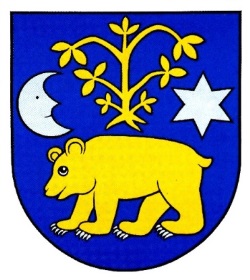 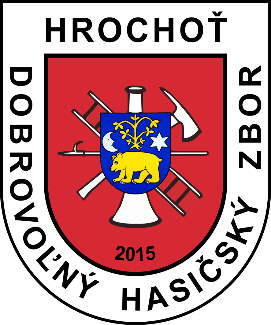 